109學年度下安樂國小附設幼兒園  海馬  班推動臺灣母語教學辦理情形母語教學活動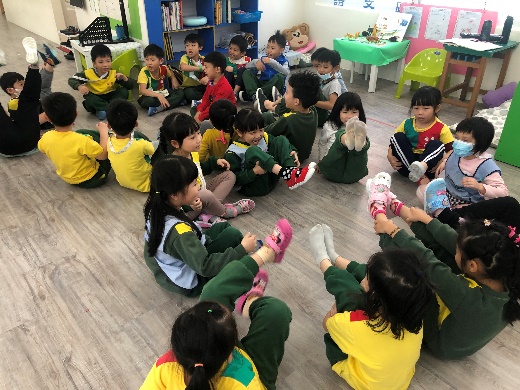 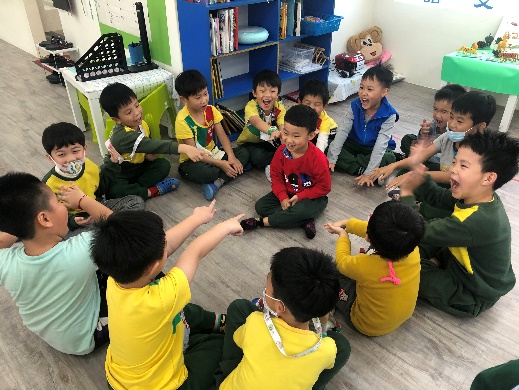 *說明：帶領幼生進行母語兒歌遊戲*說明：帶領幼生進行母語兒歌遊戲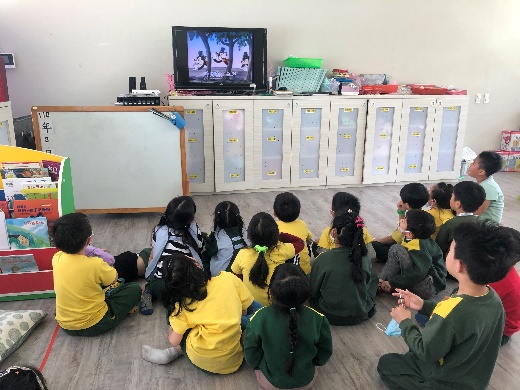 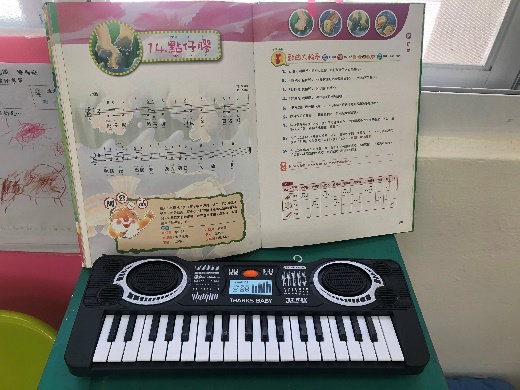 *說明：觀賞母語兒歌影片 *說明：展示樂譜放置於學習區供幼兒彈奏練習